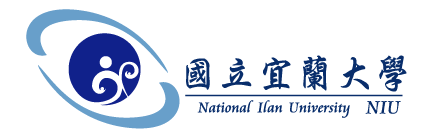 113年度高教深耕計畫自主學習成長學生社群成果報告書社群名稱：○○○○○   社群編號：○○   指導老師：單位 ○○○ 老師   社群召集人：班級 ○○○一、社群基本資料：二、活動回顧：三、執行成果與檢討：四、成員反思與心得：五、其他補充資料：(例：影音光碟、手工成品、海報…等，若無則免填。)六、社群活動紀錄：(附上每次活動紀錄表，可自行將聯絡人及聯絡電話刪除，並請按照先後順序排列。範例請參考下頁。)社群名稱OOOOOOOOOOOOOOOOOOOOOOOO社群編號OOOOOOOO社群類型(請標示■)□健康樂活  □數位科技  □專業揚才  □多元文化  □創業築夢□健康樂活  □數位科技  □專業揚才  □多元文化  □創業築夢□健康樂活  □數位科技  □專業揚才  □多元文化  □創業築夢□健康樂活  □數位科技  □專業揚才  □多元文化  □創業築夢成立目的OOOOOOOOOOOOOOOOOOOOOOOOOOOOOOOOOOOOOOOOOOOOOOOOOOOOOOOOOOOOOOOOOOOOOOOOOOOOOO(100字以內)OOOOOOOOOOOOOOOOOOOOOOOOOOOOOOOOOOOOOOOOOOOOOOOOOOOOOOOOOOOOOOOOOOOOOOOOOOOOOO(100字以內)OOOOOOOOOOOOOOOOOOOOOOOOOOOOOOOOOOOOOOOOOOOOOOOOOOOOOOOOOOOOOOOOOOOOOOOOOOOOOO(100字以內)OOOOOOOOOOOOOOOOOOOOOOOOOOOOOOOOOOOOOOOOOOOOOOOOOOOOOOOOOOOOOOOOOOOOOOOOOOOOOO(100字以內)指導老師姓    名000單    位000社群成員名    單姓名姓名班級班級社群召集人社群成員社群成員社群成員社群成員社群成員社群成員社群成員社群成員社群成員社群成員(一) 進行方式：OOOOOOOOOOOOOOOOOOOOOOOOOOOOOOOOOOOOOOOOOOOOOOOOOOOOOOOOOOOOOOOOOOOOOOOOOOOOOO(二) 集會活動執行時程：表格不敷使用請自行增列(一) 學習目標	：(成果應與成立目的相呼應。)(二) 實際執行成效：(含質量化成果：證照考試、競賽名次、實體作品〈作品、影片或光碟〉說明、獎狀及獎牌照片等證明及其他學習成果…等。如有參加校外競賽，請務必填寫校外競賽的成果。)OOOOOOOOOOOOOOOOOOOOOOOOOOOOOOOOOOOOOOOOOOOOOOOOOOOOOOOOOOOOOOOOOOOOOOOOOOOOOOOOOOOOOOOOOOOOOOOOOOOOOOOOOOOOOOOOOOOOOOOOOOOOOOOOOOOOOOOOOOOOOOOOOOOOOOOOOOOOOOOOOOOOOOOOOOOOOOOOOOOOOOOOOOOOOOOOOOOOOOOOOOOOOOOOOOOOOOOOOOOOOOOOOOOOOOOOOOOOOOOOOOOOOOOOOOOOOOOOOOOOOOOOOOOOOOOOOOOOOOOOOOOOOOOOOOOOOOOOOOOOOOOOOOOOOOOOOOOOOOOOOOOOOO ※ 成果盡量以量化方式呈現，可說明成長幅度或進步情形：
如：(1) 參加校外競賽成果：參加的「競賽名稱、得獎名次及其他成果」。    (2) 參加o年o月o日oo考試，o人參加，o人通過，通過率 %。    (3) 學習前oo分，學習後成績進步oo分。競賽及檢定類社群，請務必填寫將成果填報於下列表格：其他成果(含照片等佐證資料)：(三) 綜合檢討與改善：(請說明是否達成預期目標，若無，請說明未來改善方式。)內文格式同上心得感想：(每位成員須具體說明參與社群之收穫成長、反思及心得，每位字數200~300字。)內文格式同上社群編號活動次數第             次活動紀錄活動日期   年   月   日(星期    )活動時間    時    分至    時    分活動地點圖資館i讀書自學園區參與人數老師      人；學生       人活動內容說明(請詳實記載)活動內容說明(請詳實記載)活動內容說明(請詳實記載)活動內容說明(請詳實記載)活動照片活動照片活動照片活動照片請附清晰圖檔請附清晰圖檔請附清晰圖檔請附清晰圖檔照片說明：照片說明：照片說明：照片說明：請附清晰圖檔請附清晰圖檔請附清晰圖檔請附清晰圖檔照片說明：照片說明：照片說明：照片說明：